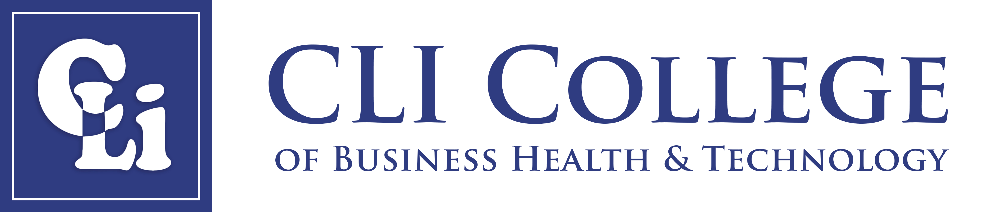 Sexual Violence PolicyCLI College of Business, Health & Technology Sexual Violence Policy - March 2018SEXUAL VIOLENCE POLICY CLI College of Business, Health & Technology is committed to providing its students with an educational environment free from sexual violence and treating its students who report incidents of sexual violence with dignity and respect.CLI College of Business, Health & Technology has adopted this Sexual Violence Policy, which defines sexual violence and outlines its training, reporting, investigative and disciplinary responses to complaints of sexual violence made by its students that have occurred on its campus, or at one of its events and involve its students. The person accused of engaging in sexual violence will be referred to as the “Respondent” and the person making the allegation as the “Complainant”.Is students, in good faith, report an incident of, or make a complaint about, sexual violence, they will not be subject to discipline or sanction for violations of CLI College’s policies relating to drug or alcohol use at the time the sexual violence occurred.Students or anyone reporting on their behalf who disclose their experience of sexual violence through reporting an incident of, making a complaint about, or accessing supports and services for sexual violence, will not be asked irrelevant questions during the investigation process by CLI College staff or investigators, including irrelevant question relating to the student’s sexual expression or past sexual history. DEFINITION OF SEXUAL VIOLENCESexual violence means any sexual act or act targeting a person’s sexuality, gender identity or gender expression, whether the act is physical or psychological in nature, that is committed, threatened, or attempted against a person without the person’s consent, and includes sexual assault, sexual harassment, stalking, indecent exposure, voyeurism and sexual exploitation.TRAINING, REPORTING AND RESPONDING TO SEXUAL VIOLENCECLI College of Business, Health of Technology shall include a copy of the Sexual Violence Policy in every contract made between it and its students and provide a copy of the Sexual Violence Policy to career college management, instructors, staff, other employees, and contractors and train them about the policy and its processes of reporting, investigating, and responding to complaints of sexual violence involving its students. *Any company participating in offering student internships on their premises must provide an undertaking in writing that it follows all applicable legislation, including the Ontario Human Rights Code and the Occupational Health and Safety Act and will provide students access to those policies should they encounter issues relating to sexual violence in the workplace.The Sexual Violence Policy shall be published on its website. CLI College of Business, Health & of Technology management, instructors, staff, other employees, and contractors of the college will report incidents of or complaints of sexual violence to Kaydene Campbell in person or via email: kcampbell@clicollege.ca upon becoming aware of them.Students who have been affected by sexual violence or who need information about support services should contact Kaydene Campbell.Subject to Section 4 below, to the extent it is possible, CLI College of Business, Health & Technology will attempt to keep all personal information of persons involved in the investigation confidential except in those circumstances where it believes an individual is at imminent risk of self-harm, or of harming another, or there are reasonable grounds to believe that others on its campus or the broader community are at risk. This will be done by: Ensuring that all complaints/reports and information gathered because of the complaint/reports will be only available to those who need to know for purposes of investigation, implementing safety measures and other circumstances that arise from any given case; and Ensuring that the documentation is kept in a separate file from that of the Complainant/student or the Respondent.CLI College of Business, Health & Technology recognizes the right of the Complainant not to report an incident of or make a complaint about sexual violence or not request an investigation and not to participate in any investigation that may occur.Notwithstanding (f), in certain circumstances, CLI College of Business, Health & Technology may be required by law or its internal policies to initiate an internal investigation and/or inform police without the complainant’s consent if it believes the safety of members of its campus or the broader community is at risk. In all cases, including (f) above, CLI College of Business, Health & Technology will appropriately accommodate the needs of its students who are affected by sexual violence. Students seeking accommodation should contact Kaydene Campbell. In this regard, CLI College of Business, Health & Technology will assist students who have experienced sexual violence in obtaining counselling and medical care and provide them with information about sexual violence supports and services available in the community as set out in Appendix 1 attached hereto. Students are not required to file a formal complaint to access supports and services.INVESTIGATING REPORTS OF SEXUAL VIOLENCE Under this Sexual Violence Policy, any student of CLI College of Business, Health & Technology may file a report of an incident or a complaint to Kaydene Campbell in writing. The other officials, offices or departments that will be involved in the investigation are Karen Williams- Administrative Assistant, Susan Igoh- Lead Instructor. Upon receipt of a report of an incident or a complaint of alleged sexual violence being made, Kaydene Campbell will respond promptly and:determine whether an investigation should proceed and if the Complainant wishes to participate in an investigation.determine who should conduct the investigation having regard to the seriousness of the allegation and the parties involved.determine whether the incident should be referred immediately to the police;In such cases or where civil proceedings are commenced in respect of allegations of sexual violence, CLI College of Business, Health of Technology may conduct its own independent investigation and make its own determination in accordance with its own policies and procedures; anddetermine what interim measures ought to be put in place pending the investigation process such as removal of the Respondent or seeking alternate methods of providing necessary course studies. Once an investigation is initiated, the following will occur:the Complainant and the Respondent will be advised that they may ask another person to be present throughout the investigation; interviewing the Complainant to ensure a complete understanding of the allegation and gathering additional information that may not have been included in the written complaint such as the date and time of the incident, the persons involved, the names of any person who witnessed the incident and a complete description of what occurred; informing and interviewing the Respondent of the complaint, providing details of the allegations and giving the Respondent an opportunity to respond to those allegations and to provide any witnesses the Respondent feels are essential to the investigation;interviewing any person involved or who has, or may have, knowledge of the incident and any identified witnesses;providing reasonable updates to the Complainant and the Respondent about the status of the investigation; andfollowing the investigation, the Kaydene Campbell will: review all of the evidence collected during the investigation determine whether sexual violence occurred; and if sodetermine what disciplinary action, if any, should be taken as set out in Section 5 below.DISCIPLINARY MEASURESIf it is determined by CLI College of Business, Health & Technology that the Respondent did engage in sexual violence immediate disciplinary or corrective action will be taken. This may include:disciplinary action up to and including termination of employment of instructors or staff; orexpulsion of a student; and /or the placement of certain restrictions on the Respondent’s ability to access certain premises or facilities; and/or any other actions that may be appropriate in the circumstances.APPEAL Should the Complainant or the Respondent not agree with the decision resulting from the investigation, he or she may appeal the decision to the president of the college, Olusola Orifa within 5 days by submitting a letter addressed to the President, CLI College of Business, Health & Technology, 203-2300 Sheppard Ave W Toronto, ON M9M 3A4 advising of the person’s intent to appeal the decision.MAKING FALSE STATEMENTS It is a violation of this Sexual Violence Policy for anyone to knowingly make a false complaint of sexual violence or to provide false information about a complaint.Individuals who violate this Sexual Violence Policy are subject to disciplinary and/ or corrective action up to and including termination of employment of instructors or staff or expulsion of a student.REPRISAL It is a violation of this Sexual Violence Policy to retaliate or threaten to retaliate against a complainant who has brought forward a complaint of sexual violence, provided information related to a complaint, or otherwise been involved in the complaint investigation process. Individuals who violate the Sexual Violence Policy are subject to disciplinary and /or corrective action, up to and including termination of employment of instructors or staff or expulsion of a student.REVIEWCLI College of Business, Health & Technology shall ensure that student input is considered in the development of its Sexual Violence Policy and every time it is reviewed or amended. CLI College of Business, Health & Technology shall review its Sexual Violence Policy 3 years after it is first implemented and amend it where appropriate. The next review date is slated for January 18, 2027COLLECTION OF STUDENT DATA CLI College of Business, Health & Technology shall collect and be prepared to provide upon request by the Superintendent of Private Career Colleges such data and information as required according to Subsections 32.1 (8), (9), (10) and (11) of Schedule 5 of the Private Career Colleges Act, 2005 as amended.Appendix 1The following represents a list of Provincial Rape Crisis Centres that could be provided as resources: Canadian Association of Sexual Assault CentresAssaulted Women’s HelplineToll Free: 1-866-863-0511#SAFE (#7233) on Bell, Rogers, Fido or Telus mobileTTY: 416-364-8762www.awhl.orgBellevilleSexual Assault Centre for Quinte and DistrictToll-Free: 1-877-544-6424Office: 613-967-6300www.sacqd.comBrantfordSexual Assault Centre of BrantfordCrisis: 519-751-3471Office: 519-751-1164sexualassaultcentre@sacbrant.cahttp://sacbrant.ca/\Chatham-Kent Sexual Assault Crisis Centre24-Hour Crisis Line: 519-354-8688Office/TTY: 519-354-8908http://cksacc.org/CornwallSexual Assault Support Services for WomenOffice:613-932-1755http://sassforwomen.ca/Durham RegionDurham Rape Crisis CentreCrisis: 905-668-9200Office: 905-444.9672info@drcc.cawww.drcc.caGuelph-Wellington Women in CrisisCrisis: 519-836-57101-800-265-7233Office: 519-823-5806www.gwwomenincrisis.orgHamiltonSexual Assault Centre (Hamilton and Area)Crisis: (905) 525-4162Office (905) 525-4573TTY: 905-525-4592www.sacha.caKitchener-WaterlooSexual Assault Support Centre of Waterloo RegionCrisis: 519.741.8633Office: 519.571.0121info@sascwr.orgwww.kwsasc.orgLondonSexual Assault Centre LondonCrisis: 519-438-2272Office 519-439-0844TTY: 519-439-0690sacl@sacl.cawww.sacl.caLondon Abused Women’s CentreOffice: 519-432-2204E-Mail: info@lawc.on.cahttp://lawc.on.ca\Peel RegionHope 24/7 (formerly the Sexual Assault/Rape Crisis Centre of Peel)Crisis:1-800-810-0180Office: (905) 792-0821http://hope247.ca/OakvilleSexual Assault & Violence Intervention Services of HaltonCrisis: 905-875-1555 or 1-877-268-8416Office: 905-825-3622www.savisofhalton.orgSarnia-LambtonSexual Assault Survivors Centre Sarnia-LambtonCrisis: 519 337-3320 or 1-888-231-0536Office: (519) 337-3154www.sexualassaultsarnia.on.caSimcoeHaldimand & Norfolk Women’s ServiceCrisis: 1-800-265-8076TTY: 1-800-815-6419Office: 519-426-8048hnws@hnws.on.cawww.hnws.on.caSt. CatherinesNiagara Region Sexual Assault CentreCrisis: (905) 682-4584Office: (905) 682-7258carsa@sexualassaultniagara.orghttp://sexualassaultniagara.org/Thunder BayThunder Bay Sexual Assault and Sexual Abuse Crisis and Counselling CentreOffice: (807) 345-0894 or 1-866-311-5927tbcounselling@tbsasa.orgwww.tbsasa.orgTorontoToronto Rape Crisis Centre: Multicultural Women Against RapeCrisis: 416-597-8808Office: 416-597-1171info@trccmwar.cacrisis@trccmwar.cawww.trccmwar.caWindsorSexual Assault Crisis Centre of Essex CountyCrisis: 519-253-9667www.saccwindsor.netWoodstockDomestic Abuse Services OxfordCrisis: 519 539-4811 or 1-800-265-1938info@daso.cawww.daso.ca